                                    ПРОГРАММА       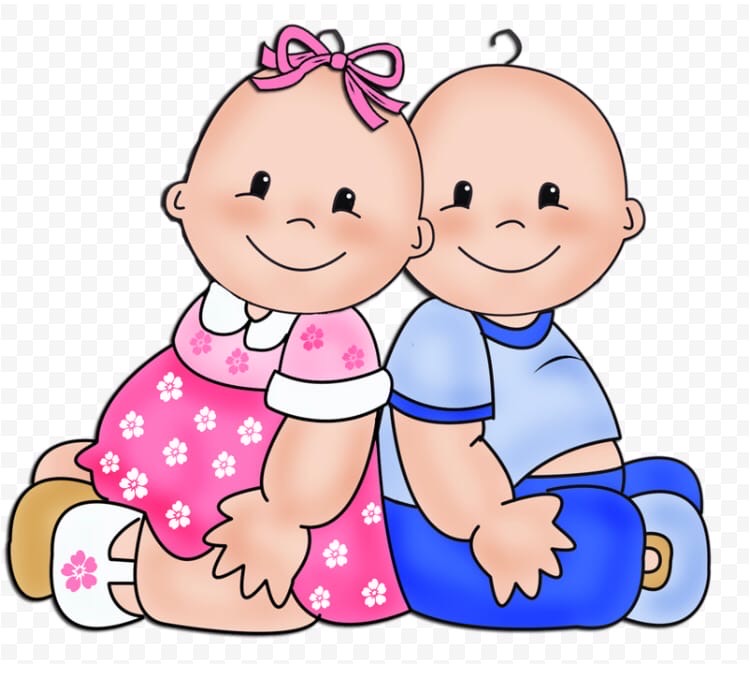 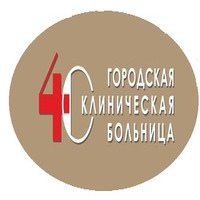                                             СТАНДАРТ                                           в клинике                                              патронаж                                                   новорожденного                                                           от 0 до 1годав программу входит:Дополнительно в программу входит:ОАК не более 3-х раз (по назначению врача) в клиникеВсю подробную информацию о программах патронажа можно узнать у координатора 8-951-911-70-768(831)217-63-43 (доб 949)Возраст ребенкаОсмотр специалистаВиды обследований, исследованийМесто оказания услугиНоворожденный (0-29 дней)Педиатр 1 раз в 7-10 дней (3 выезда), патронаж педиатрической сестры на дому (3 визита)На дому1 месяцПедиатрДетский хирург, травматолог-ортопед, Невролог,ОфтальмологНейросонографияУЗИ ОБП (область брюшной полости)УЗИ почекУЗИ тазобедренных суставовУЗИ ШОП (шейный отдел позвоночника)ЭХО-кардиография (УЗИ сердца)В клинике2 месяцаПедиатрОАК (общий анализ крови)ОАМ (общий анализ мочи)В клинике3 месяцаПедиатр,Невролог,Травматолог-ортопедВ клинике4 месяцаПедиатрВ клинике5 месяцевПедиатрВ клинике6 месяцевПедиатр,Невролог,Травматолог-ортопедВ клинике7 месяцевПедиатрВ клинике8 месяцевПедиатрВ клинике9 месяцевПедиатрВ клинике10 месяцевПедиатрВ клинике11 месяцевПедиатрВ клинике12 месяцевПедиатрДетский хирург, травматолог-ортопед, Невролог,ОфтальмологДетский кардиологОАК (общий анализ крови)ОАМ (общий анализ мочи)ЭКГ (электрокардиография)В клинике